Приложение 7.1 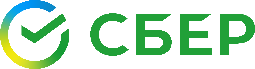                                                                                                                                    Код 012111078/3Приложение к Заявлению об открытии отдельного (обособленного) банковского счета_________________________________________(указывается наименование Операционного подразделения)ОПИСЬ ДОКУМЕНТОВ______________________________________________________________ИНН/КИО_____________________             (наименование клиента)							ЗАЯВЛЕНИЕ НА ОТКРЫТИЕ ОТДЕЛЬНОГО (ОБОСОБЛЕННОГО)БАНКОВСКОГО СЧЕТА ЗАЯВЛЕНИЕ НА ОТКРЫТИЕ ОТДЕЛЬНОГО (ОБОСОБЛЕННОГО)БАНКОВСКОГО СЧЕТА ЗАЯВЛЕНИЕ НА ОТКРЫТИЕ ОТДЕЛЬНОГО (ОБОСОБЛЕННОГО)БАНКОВСКОГО СЧЕТА ЗАЯВЛЕНИЕ НА ОТКРЫТИЕ ОТДЕЛЬНОГО (ОБОСОБЛЕННОГО)БАНКОВСКОГО СЧЕТА ЗАЯВЛЕНИЕ НА ОТКРЫТИЕ ОТДЕЛЬНОГО (ОБОСОБЛЕННОГО)БАНКОВСКОГО СЧЕТА ЗАЯВЛЕНИЕ НА ОТКРЫТИЕ ОТДЕЛЬНОГО (ОБОСОБЛЕННОГО)БАНКОВСКОГО СЧЕТА ЗАЯВЛЕНИЕ НА ОТКРЫТИЕ ОТДЕЛЬНОГО (ОБОСОБЛЕННОГО)БАНКОВСКОГО СЧЕТА ЗАЯВЛЕНИЕ НА ОТКРЫТИЕ ОТДЕЛЬНОГО (ОБОСОБЛЕННОГО)БАНКОВСКОГО СЧЕТА ЗАЯВЛЕНИЕ НА ОТКРЫТИЕ ОТДЕЛЬНОГО (ОБОСОБЛЕННОГО)БАНКОВСКОГО СЧЕТА ЗАПОЛНЯЕТСЯ КЛИЕНТОМЗАПОЛНЯЕТСЯ КЛИЕНТОМЗАПОЛНЯЕТСЯ КЛИЕНТОМЗАПОЛНЯЕТСЯ КЛИЕНТОМЗАПОЛНЯЕТСЯ КЛИЕНТОМЗАПОЛНЯЕТСЯ КЛИЕНТОМЗАПОЛНЯЕТСЯ КЛИЕНТОМЗАПОЛНЯЕТСЯ КЛИЕНТОМЗАПОЛНЯЕТСЯ КЛИЕНТОМНаименование Клиента: ______________________________________________________________________________________________________________________________________________________________________________________________(полное наименование юридического лица в соответствии с учредительными документами/фамилия, имя, отчество физического лица, занимающегося в установленном законодательством РФ порядке частной практикой)Адрес:_______________________________________________________________________________________________(адрес юридического лица, указанный в ЕГРЮЛ; адрес места жительства (места пребывания) индивидуального предпринимателя или физического лица, занимающегося в установленном законодательством РФ порядке частной практикой)Почтовый адрес (для получения корреспонденции от Банка):______________________________________________________________________________________________________________________________________________________Контактный телефон Клиента: Адрес электронной почты Клиента (e-mail):   (указывается печатными буквами) Наименование Клиента: ______________________________________________________________________________________________________________________________________________________________________________________________(полное наименование юридического лица в соответствии с учредительными документами/фамилия, имя, отчество физического лица, занимающегося в установленном законодательством РФ порядке частной практикой)Адрес:_______________________________________________________________________________________________(адрес юридического лица, указанный в ЕГРЮЛ; адрес места жительства (места пребывания) индивидуального предпринимателя или физического лица, занимающегося в установленном законодательством РФ порядке частной практикой)Почтовый адрес (для получения корреспонденции от Банка):______________________________________________________________________________________________________________________________________________________Контактный телефон Клиента: Адрес электронной почты Клиента (e-mail):   (указывается печатными буквами) Наименование Клиента: ______________________________________________________________________________________________________________________________________________________________________________________________(полное наименование юридического лица в соответствии с учредительными документами/фамилия, имя, отчество физического лица, занимающегося в установленном законодательством РФ порядке частной практикой)Адрес:_______________________________________________________________________________________________(адрес юридического лица, указанный в ЕГРЮЛ; адрес места жительства (места пребывания) индивидуального предпринимателя или физического лица, занимающегося в установленном законодательством РФ порядке частной практикой)Почтовый адрес (для получения корреспонденции от Банка):______________________________________________________________________________________________________________________________________________________Контактный телефон Клиента: Адрес электронной почты Клиента (e-mail):   (указывается печатными буквами) Наименование Клиента: ______________________________________________________________________________________________________________________________________________________________________________________________(полное наименование юридического лица в соответствии с учредительными документами/фамилия, имя, отчество физического лица, занимающегося в установленном законодательством РФ порядке частной практикой)Адрес:_______________________________________________________________________________________________(адрес юридического лица, указанный в ЕГРЮЛ; адрес места жительства (места пребывания) индивидуального предпринимателя или физического лица, занимающегося в установленном законодательством РФ порядке частной практикой)Почтовый адрес (для получения корреспонденции от Банка):______________________________________________________________________________________________________________________________________________________Контактный телефон Клиента: Адрес электронной почты Клиента (e-mail):   (указывается печатными буквами) Наименование Клиента: ______________________________________________________________________________________________________________________________________________________________________________________________(полное наименование юридического лица в соответствии с учредительными документами/фамилия, имя, отчество физического лица, занимающегося в установленном законодательством РФ порядке частной практикой)Адрес:_______________________________________________________________________________________________(адрес юридического лица, указанный в ЕГРЮЛ; адрес места жительства (места пребывания) индивидуального предпринимателя или физического лица, занимающегося в установленном законодательством РФ порядке частной практикой)Почтовый адрес (для получения корреспонденции от Банка):______________________________________________________________________________________________________________________________________________________Контактный телефон Клиента: Адрес электронной почты Клиента (e-mail):   (указывается печатными буквами) Наименование Клиента: ______________________________________________________________________________________________________________________________________________________________________________________________(полное наименование юридического лица в соответствии с учредительными документами/фамилия, имя, отчество физического лица, занимающегося в установленном законодательством РФ порядке частной практикой)Адрес:_______________________________________________________________________________________________(адрес юридического лица, указанный в ЕГРЮЛ; адрес места жительства (места пребывания) индивидуального предпринимателя или физического лица, занимающегося в установленном законодательством РФ порядке частной практикой)Почтовый адрес (для получения корреспонденции от Банка):______________________________________________________________________________________________________________________________________________________Контактный телефон Клиента: Адрес электронной почты Клиента (e-mail):   (указывается печатными буквами) Наименование Клиента: ______________________________________________________________________________________________________________________________________________________________________________________________(полное наименование юридического лица в соответствии с учредительными документами/фамилия, имя, отчество физического лица, занимающегося в установленном законодательством РФ порядке частной практикой)Адрес:_______________________________________________________________________________________________(адрес юридического лица, указанный в ЕГРЮЛ; адрес места жительства (места пребывания) индивидуального предпринимателя или физического лица, занимающегося в установленном законодательством РФ порядке частной практикой)Почтовый адрес (для получения корреспонденции от Банка):______________________________________________________________________________________________________________________________________________________Контактный телефон Клиента: Адрес электронной почты Клиента (e-mail):   (указывается печатными буквами) Наименование Клиента: ______________________________________________________________________________________________________________________________________________________________________________________________(полное наименование юридического лица в соответствии с учредительными документами/фамилия, имя, отчество физического лица, занимающегося в установленном законодательством РФ порядке частной практикой)Адрес:_______________________________________________________________________________________________(адрес юридического лица, указанный в ЕГРЮЛ; адрес места жительства (места пребывания) индивидуального предпринимателя или физического лица, занимающегося в установленном законодательством РФ порядке частной практикой)Почтовый адрес (для получения корреспонденции от Банка):______________________________________________________________________________________________________________________________________________________Контактный телефон Клиента: Адрес электронной почты Клиента (e-mail):   (указывается печатными буквами) Наименование Клиента: ______________________________________________________________________________________________________________________________________________________________________________________________(полное наименование юридического лица в соответствии с учредительными документами/фамилия, имя, отчество физического лица, занимающегося в установленном законодательством РФ порядке частной практикой)Адрес:_______________________________________________________________________________________________(адрес юридического лица, указанный в ЕГРЮЛ; адрес места жительства (места пребывания) индивидуального предпринимателя или физического лица, занимающегося в установленном законодательством РФ порядке частной практикой)Почтовый адрес (для получения корреспонденции от Банка):______________________________________________________________________________________________________________________________________________________Контактный телефон Клиента: Адрес электронной почты Клиента (e-mail):   (указывается печатными буквами) Наименование объекта инвестиционного проекта - предмет Сопровождаемого контракта (обязательно к заполнению)Наименование объекта инвестиционного проекта - предмет Сопровождаемого контракта (обязательно к заполнению)Наименование объекта инвестиционного проекта - предмет Сопровождаемого контракта (обязательно к заполнению)Наименование объекта инвестиционного проекта - предмет Сопровождаемого контракта (обязательно к заполнению)Наименование объекта инвестиционного проекта - предмет Сопровождаемого контракта (обязательно к заполнению)Наименование объекта инвестиционного проекта - предмет Сопровождаемого контракта (обязательно к заполнению)____________________________________________________________________________________________________________________________________________________________________________________________________________________________________________________________________________________________________________________________________________________________________________________________________________________________________________________________________________________________________________________________________________________________________________________________________________Сопровождаемый контракт (обязательно к заполнению Поставщиком/Заказчиком, Соисполнителем заполняется при наличии информации)Сопровождаемый контракт (обязательно к заполнению Поставщиком/Заказчиком, Соисполнителем заполняется при наличии информации)Сопровождаемый контракт (обязательно к заполнению Поставщиком/Заказчиком, Соисполнителем заполняется при наличии информации)Сопровождаемый контракт (обязательно к заполнению Поставщиком/Заказчиком, Соисполнителем заполняется при наличии информации)Сопровождаемый контракт (обязательно к заполнению Поставщиком/Заказчиком, Соисполнителем заполняется при наличии информации)Сопровождаемый контракт (обязательно к заполнению Поставщиком/Заказчиком, Соисполнителем заполняется при наличии информации)№ ___________________________________________ от __________________№ ___________________________________________ от __________________№ ___________________________________________ от __________________Договор с Соисполнителем(обязательно к заполнению для Соисполнителя)Договор с Соисполнителем(обязательно к заполнению для Соисполнителя)Договор с Соисполнителем(обязательно к заполнению для Соисполнителя)Договор с Соисполнителем(обязательно к заполнению для Соисполнителя)Договор с Соисполнителем(обязательно к заполнению для Соисполнителя)Договор с Соисполнителем(обязательно к заполнению для Соисполнителя)№ ___________________________________________ от __________________№ ___________________________________________ от __________________№ ___________________________________________ от __________________Клиент является по законодательству Российской Федерации       резидентом       нерезидентомКлиент является по законодательству Российской Федерации       резидентом       нерезидентомКлиент является по законодательству Российской Федерации       резидентом       нерезидентомКлиент является по законодательству Российской Федерации       резидентом       нерезидентомКлиент является по законодательству Российской Федерации       резидентом       нерезидентомКлиент является по законодательству Российской Федерации       резидентом       нерезидентомКлиент является по законодательству Российской Федерации       резидентом       нерезидентомКлиент является по законодательству Российской Федерации       резидентом       нерезидентомКлиент является по законодательству Российской Федерации       резидентом       нерезидентомЗАПОЛНЯЕТСЯ КЛИЕНТАМИ-РЕЗИДЕНТАМИЗАПОЛНЯЕТСЯ КЛИЕНТАМИ-РЕЗИДЕНТАМИЗАПОЛНЯЕТСЯ КЛИЕНТАМИ-РЕЗИДЕНТАМИЗАПОЛНЯЕТСЯ КЛИЕНТАМИ-РЕЗИДЕНТАМИЗАПОЛНЯЕТСЯ КЛИЕНТАМИ-РЕЗИДЕНТАМИЗАПОЛНЯЕТСЯ КЛИЕНТАМИ-РЕЗИДЕНТАМИЗАПОЛНЯЕТСЯ КЛИЕНТАМИ-РЕЗИДЕНТАМИЗАПОЛНЯЕТСЯ КЛИЕНТАМИ-РЕЗИДЕНТАМИЗАПОЛНЯЕТСЯ КЛИЕНТАМИ-РЕЗИДЕНТАМИв обязательном порядкев обязательном порядкев обязательном порядкев обязательном порядкев обязательном порядкепри наличии при наличии при наличии при наличии ИННОКПООКПООКПОКППОКАТООКАТООКАТООГРНОКОПФОКОПФОКОПФОКВЭДОКФСОКФСОКФСЗАПОЛНЯЕТСЯ КЛИЕНТАМИ-НЕРЕЗИДЕНТАМИ В ОБЯЗАТЕЛЬНОМ ПОРЯДКЕЗАПОЛНЯЕТСЯ КЛИЕНТАМИ-НЕРЕЗИДЕНТАМИ В ОБЯЗАТЕЛЬНОМ ПОРЯДКЕЗАПОЛНЯЕТСЯ КЛИЕНТАМИ-НЕРЕЗИДЕНТАМИ В ОБЯЗАТЕЛЬНОМ ПОРЯДКЕЗАПОЛНЯЕТСЯ КЛИЕНТАМИ-НЕРЕЗИДЕНТАМИ В ОБЯЗАТЕЛЬНОМ ПОРЯДКЕЗАПОЛНЯЕТСЯ КЛИЕНТАМИ-НЕРЕЗИДЕНТАМИ В ОБЯЗАТЕЛЬНОМ ПОРЯДКЕЗАПОЛНЯЕТСЯ КЛИЕНТАМИ-НЕРЕЗИДЕНТАМИ В ОБЯЗАТЕЛЬНОМ ПОРЯДКЕЗАПОЛНЯЕТСЯ КЛИЕНТАМИ-НЕРЕЗИДЕНТАМИ В ОБЯЗАТЕЛЬНОМ ПОРЯДКЕЗАПОЛНЯЕТСЯ КЛИЕНТАМИ-НЕРЕЗИДЕНТАМИ В ОБЯЗАТЕЛЬНОМ ПОРЯДКЕЗАПОЛНЯЕТСЯ КЛИЕНТАМИ-НЕРЕЗИДЕНТАМИ В ОБЯЗАТЕЛЬНОМ ПОРЯДКЕИНН/КИОКППКППКППНастоящим Клиент:в целях осуществления расчетов по объекту инвестиционного проекта просит открыть отдельный (обособленный) банковский счет (далее - ОБС) в ___________________________ (указать наименование валюты);дает согласие Банку списывать плату за услуги Банка с ОБС, открытого на основании настоящего Заявления, без дополнительного распоряжения Клиента в порядке расчетов по инкассо. При отсутствии денежных средств на указанном счете в сумме, достаточной для оплаты комиссии, Клиент дает согласие списывать комиссию с иных банковских счетов Клиента открытых в Банке (с учетом соблюдения режима совершения расходных операций по счетам), без распоряжения Клиента в порядке расчетов по инкассо. Настоящим Клиент:в целях осуществления расчетов по объекту инвестиционного проекта просит открыть отдельный (обособленный) банковский счет (далее - ОБС) в ___________________________ (указать наименование валюты);дает согласие Банку списывать плату за услуги Банка с ОБС, открытого на основании настоящего Заявления, без дополнительного распоряжения Клиента в порядке расчетов по инкассо. При отсутствии денежных средств на указанном счете в сумме, достаточной для оплаты комиссии, Клиент дает согласие списывать комиссию с иных банковских счетов Клиента открытых в Банке (с учетом соблюдения режима совершения расходных операций по счетам), без распоряжения Клиента в порядке расчетов по инкассо. Настоящим Клиент:в целях осуществления расчетов по объекту инвестиционного проекта просит открыть отдельный (обособленный) банковский счет (далее - ОБС) в ___________________________ (указать наименование валюты);дает согласие Банку списывать плату за услуги Банка с ОБС, открытого на основании настоящего Заявления, без дополнительного распоряжения Клиента в порядке расчетов по инкассо. При отсутствии денежных средств на указанном счете в сумме, достаточной для оплаты комиссии, Клиент дает согласие списывать комиссию с иных банковских счетов Клиента открытых в Банке (с учетом соблюдения режима совершения расходных операций по счетам), без распоряжения Клиента в порядке расчетов по инкассо. Настоящим Клиент:в целях осуществления расчетов по объекту инвестиционного проекта просит открыть отдельный (обособленный) банковский счет (далее - ОБС) в ___________________________ (указать наименование валюты);дает согласие Банку списывать плату за услуги Банка с ОБС, открытого на основании настоящего Заявления, без дополнительного распоряжения Клиента в порядке расчетов по инкассо. При отсутствии денежных средств на указанном счете в сумме, достаточной для оплаты комиссии, Клиент дает согласие списывать комиссию с иных банковских счетов Клиента открытых в Банке (с учетом соблюдения режима совершения расходных операций по счетам), без распоряжения Клиента в порядке расчетов по инкассо. Настоящим Клиент:в целях осуществления расчетов по объекту инвестиционного проекта просит открыть отдельный (обособленный) банковский счет (далее - ОБС) в ___________________________ (указать наименование валюты);дает согласие Банку списывать плату за услуги Банка с ОБС, открытого на основании настоящего Заявления, без дополнительного распоряжения Клиента в порядке расчетов по инкассо. При отсутствии денежных средств на указанном счете в сумме, достаточной для оплаты комиссии, Клиент дает согласие списывать комиссию с иных банковских счетов Клиента открытых в Банке (с учетом соблюдения режима совершения расходных операций по счетам), без распоряжения Клиента в порядке расчетов по инкассо. Настоящим Клиент:в целях осуществления расчетов по объекту инвестиционного проекта просит открыть отдельный (обособленный) банковский счет (далее - ОБС) в ___________________________ (указать наименование валюты);дает согласие Банку списывать плату за услуги Банка с ОБС, открытого на основании настоящего Заявления, без дополнительного распоряжения Клиента в порядке расчетов по инкассо. При отсутствии денежных средств на указанном счете в сумме, достаточной для оплаты комиссии, Клиент дает согласие списывать комиссию с иных банковских счетов Клиента открытых в Банке (с учетом соблюдения режима совершения расходных операций по счетам), без распоряжения Клиента в порядке расчетов по инкассо. Настоящим Клиент:в целях осуществления расчетов по объекту инвестиционного проекта просит открыть отдельный (обособленный) банковский счет (далее - ОБС) в ___________________________ (указать наименование валюты);дает согласие Банку списывать плату за услуги Банка с ОБС, открытого на основании настоящего Заявления, без дополнительного распоряжения Клиента в порядке расчетов по инкассо. При отсутствии денежных средств на указанном счете в сумме, достаточной для оплаты комиссии, Клиент дает согласие списывать комиссию с иных банковских счетов Клиента открытых в Банке (с учетом соблюдения режима совершения расходных операций по счетам), без распоряжения Клиента в порядке расчетов по инкассо. Настоящим Клиент:в целях осуществления расчетов по объекту инвестиционного проекта просит открыть отдельный (обособленный) банковский счет (далее - ОБС) в ___________________________ (указать наименование валюты);дает согласие Банку списывать плату за услуги Банка с ОБС, открытого на основании настоящего Заявления, без дополнительного распоряжения Клиента в порядке расчетов по инкассо. При отсутствии денежных средств на указанном счете в сумме, достаточной для оплаты комиссии, Клиент дает согласие списывать комиссию с иных банковских счетов Клиента открытых в Банке (с учетом соблюдения режима совершения расходных операций по счетам), без распоряжения Клиента в порядке расчетов по инкассо. Настоящим Клиент:в целях осуществления расчетов по объекту инвестиционного проекта просит открыть отдельный (обособленный) банковский счет (далее - ОБС) в ___________________________ (указать наименование валюты);дает согласие Банку списывать плату за услуги Банка с ОБС, открытого на основании настоящего Заявления, без дополнительного распоряжения Клиента в порядке расчетов по инкассо. При отсутствии денежных средств на указанном счете в сумме, достаточной для оплаты комиссии, Клиент дает согласие списывать комиссию с иных банковских счетов Клиента открытых в Банке (с учетом соблюдения режима совершения расходных операций по счетам), без распоряжения Клиента в порядке расчетов по инкассо. ЗАЯВЛЕНИЕ О ПРИСОЕДИНЕНИИ К УСЛОВИЯМ ПРЕДОСТАВЛЕНИЯ УСЛУГ С ИСПОЛЬЗОВАНИЕМ СИСТЕМЫ ДИСТАНЦИОННОГО БАНКОВСКОГО ОБСЛУЖИВАНИЯЗАЯВЛЕНИЕ О ПРИСОЕДИНЕНИИ К УСЛОВИЯМ ПРЕДОСТАВЛЕНИЯ УСЛУГ С ИСПОЛЬЗОВАНИЕМ СИСТЕМЫ ДИСТАНЦИОННОГО БАНКОВСКОГО ОБСЛУЖИВАНИЯЗАЯВЛЕНИЕ О ПРИСОЕДИНЕНИИ К УСЛОВИЯМ ПРЕДОСТАВЛЕНИЯ УСЛУГ С ИСПОЛЬЗОВАНИЕМ СИСТЕМЫ ДИСТАНЦИОННОГО БАНКОВСКОГО ОБСЛУЖИВАНИЯЗАЯВЛЕНИЕ О ПРИСОЕДИНЕНИИ К УСЛОВИЯМ ПРЕДОСТАВЛЕНИЯ УСЛУГ С ИСПОЛЬЗОВАНИЕМ СИСТЕМЫ ДИСТАНЦИОННОГО БАНКОВСКОГО ОБСЛУЖИВАНИЯЗАЯВЛЕНИЕ О ПРИСОЕДИНЕНИИ К УСЛОВИЯМ ПРЕДОСТАВЛЕНИЯ УСЛУГ С ИСПОЛЬЗОВАНИЕМ СИСТЕМЫ ДИСТАНЦИОННОГО БАНКОВСКОГО ОБСЛУЖИВАНИЯЗАЯВЛЕНИЕ О ПРИСОЕДИНЕНИИ К УСЛОВИЯМ ПРЕДОСТАВЛЕНИЯ УСЛУГ С ИСПОЛЬЗОВАНИЕМ СИСТЕМЫ ДИСТАНЦИОННОГО БАНКОВСКОГО ОБСЛУЖИВАНИЯЗАЯВЛЕНИЕ О ПРИСОЕДИНЕНИИ К УСЛОВИЯМ ПРЕДОСТАВЛЕНИЯ УСЛУГ С ИСПОЛЬЗОВАНИЕМ СИСТЕМЫ ДИСТАНЦИОННОГО БАНКОВСКОГО ОБСЛУЖИВАНИЯЗАЯВЛЕНИЕ О ПРИСОЕДИНЕНИИ К УСЛОВИЯМ ПРЕДОСТАВЛЕНИЯ УСЛУГ С ИСПОЛЬЗОВАНИЕМ СИСТЕМЫ ДИСТАНЦИОННОГО БАНКОВСКОГО ОБСЛУЖИВАНИЯЗАЯВЛЕНИЕ О ПРИСОЕДИНЕНИИ К УСЛОВИЯМ ПРЕДОСТАВЛЕНИЯ УСЛУГ С ИСПОЛЬЗОВАНИЕМ СИСТЕМЫ ДИСТАНЦИОННОГО БАНКОВСКОГО ОБСЛУЖИВАНИЯ  первичное    корректирующееНастоящим Клиент подтверждает, что ознакомился с Тарифами и Условиями предоставлении услуг с использованием системы дистанционного банковского обслуживания в ПАО Сбербанк юридическим лицам, индивидуальным предпринимателям и физическим лицам, занимающимся частной практикой в порядке, установленном законодательством Российской Федерации» (далее – Условия), понимает текст данных Условий, выражает свое согласие с ними и обязуется их выполнять.Клиент просит:на указанных Условиях Банка осуществлять предоставление услуг с использованием системы дистанционного банковского обслуживания и подключить канал - Сбербанк Бизнес Онлайн;организовать дистанционное банковское обслуживание с использованием Системы «Сбербанк Бизнес Онлайн» для открываемого отдельного (обособленного) банковского счёта:предоставить доступ уполномоченным работникам:  первичное    корректирующееНастоящим Клиент подтверждает, что ознакомился с Тарифами и Условиями предоставлении услуг с использованием системы дистанционного банковского обслуживания в ПАО Сбербанк юридическим лицам, индивидуальным предпринимателям и физическим лицам, занимающимся частной практикой в порядке, установленном законодательством Российской Федерации» (далее – Условия), понимает текст данных Условий, выражает свое согласие с ними и обязуется их выполнять.Клиент просит:на указанных Условиях Банка осуществлять предоставление услуг с использованием системы дистанционного банковского обслуживания и подключить канал - Сбербанк Бизнес Онлайн;организовать дистанционное банковское обслуживание с использованием Системы «Сбербанк Бизнес Онлайн» для открываемого отдельного (обособленного) банковского счёта:предоставить доступ уполномоченным работникам:  первичное    корректирующееНастоящим Клиент подтверждает, что ознакомился с Тарифами и Условиями предоставлении услуг с использованием системы дистанционного банковского обслуживания в ПАО Сбербанк юридическим лицам, индивидуальным предпринимателям и физическим лицам, занимающимся частной практикой в порядке, установленном законодательством Российской Федерации» (далее – Условия), понимает текст данных Условий, выражает свое согласие с ними и обязуется их выполнять.Клиент просит:на указанных Условиях Банка осуществлять предоставление услуг с использованием системы дистанционного банковского обслуживания и подключить канал - Сбербанк Бизнес Онлайн;организовать дистанционное банковское обслуживание с использованием Системы «Сбербанк Бизнес Онлайн» для открываемого отдельного (обособленного) банковского счёта:предоставить доступ уполномоченным работникам:  первичное    корректирующееНастоящим Клиент подтверждает, что ознакомился с Тарифами и Условиями предоставлении услуг с использованием системы дистанционного банковского обслуживания в ПАО Сбербанк юридическим лицам, индивидуальным предпринимателям и физическим лицам, занимающимся частной практикой в порядке, установленном законодательством Российской Федерации» (далее – Условия), понимает текст данных Условий, выражает свое согласие с ними и обязуется их выполнять.Клиент просит:на указанных Условиях Банка осуществлять предоставление услуг с использованием системы дистанционного банковского обслуживания и подключить канал - Сбербанк Бизнес Онлайн;организовать дистанционное банковское обслуживание с использованием Системы «Сбербанк Бизнес Онлайн» для открываемого отдельного (обособленного) банковского счёта:предоставить доступ уполномоченным работникам:  первичное    корректирующееНастоящим Клиент подтверждает, что ознакомился с Тарифами и Условиями предоставлении услуг с использованием системы дистанционного банковского обслуживания в ПАО Сбербанк юридическим лицам, индивидуальным предпринимателям и физическим лицам, занимающимся частной практикой в порядке, установленном законодательством Российской Федерации» (далее – Условия), понимает текст данных Условий, выражает свое согласие с ними и обязуется их выполнять.Клиент просит:на указанных Условиях Банка осуществлять предоставление услуг с использованием системы дистанционного банковского обслуживания и подключить канал - Сбербанк Бизнес Онлайн;организовать дистанционное банковское обслуживание с использованием Системы «Сбербанк Бизнес Онлайн» для открываемого отдельного (обособленного) банковского счёта:предоставить доступ уполномоченным работникам:  первичное    корректирующееНастоящим Клиент подтверждает, что ознакомился с Тарифами и Условиями предоставлении услуг с использованием системы дистанционного банковского обслуживания в ПАО Сбербанк юридическим лицам, индивидуальным предпринимателям и физическим лицам, занимающимся частной практикой в порядке, установленном законодательством Российской Федерации» (далее – Условия), понимает текст данных Условий, выражает свое согласие с ними и обязуется их выполнять.Клиент просит:на указанных Условиях Банка осуществлять предоставление услуг с использованием системы дистанционного банковского обслуживания и подключить канал - Сбербанк Бизнес Онлайн;организовать дистанционное банковское обслуживание с использованием Системы «Сбербанк Бизнес Онлайн» для открываемого отдельного (обособленного) банковского счёта:предоставить доступ уполномоченным работникам:  первичное    корректирующееНастоящим Клиент подтверждает, что ознакомился с Тарифами и Условиями предоставлении услуг с использованием системы дистанционного банковского обслуживания в ПАО Сбербанк юридическим лицам, индивидуальным предпринимателям и физическим лицам, занимающимся частной практикой в порядке, установленном законодательством Российской Федерации» (далее – Условия), понимает текст данных Условий, выражает свое согласие с ними и обязуется их выполнять.Клиент просит:на указанных Условиях Банка осуществлять предоставление услуг с использованием системы дистанционного банковского обслуживания и подключить канал - Сбербанк Бизнес Онлайн;организовать дистанционное банковское обслуживание с использованием Системы «Сбербанк Бизнес Онлайн» для открываемого отдельного (обособленного) банковского счёта:предоставить доступ уполномоченным работникам:  первичное    корректирующееНастоящим Клиент подтверждает, что ознакомился с Тарифами и Условиями предоставлении услуг с использованием системы дистанционного банковского обслуживания в ПАО Сбербанк юридическим лицам, индивидуальным предпринимателям и физическим лицам, занимающимся частной практикой в порядке, установленном законодательством Российской Федерации» (далее – Условия), понимает текст данных Условий, выражает свое согласие с ними и обязуется их выполнять.Клиент просит:на указанных Условиях Банка осуществлять предоставление услуг с использованием системы дистанционного банковского обслуживания и подключить канал - Сбербанк Бизнес Онлайн;организовать дистанционное банковское обслуживание с использованием Системы «Сбербанк Бизнес Онлайн» для открываемого отдельного (обособленного) банковского счёта:предоставить доступ уполномоченным работникам:  первичное    корректирующееНастоящим Клиент подтверждает, что ознакомился с Тарифами и Условиями предоставлении услуг с использованием системы дистанционного банковского обслуживания в ПАО Сбербанк юридическим лицам, индивидуальным предпринимателям и физическим лицам, занимающимся частной практикой в порядке, установленном законодательством Российской Федерации» (далее – Условия), понимает текст данных Условий, выражает свое согласие с ними и обязуется их выполнять.Клиент просит:на указанных Условиях Банка осуществлять предоставление услуг с использованием системы дистанционного банковского обслуживания и подключить канал - Сбербанк Бизнес Онлайн;организовать дистанционное банковское обслуживание с использованием Системы «Сбербанк Бизнес Онлайн» для открываемого отдельного (обособленного) банковского счёта:предоставить доступ уполномоченным работникам:ФИОФИОФИОФИОПолномочия в системеПолномочия в системеПолномочия в системеПолномочия в системе первая подпись                  вторая подпись единственная подпись      подготовка документов первая подпись                  вторая подпись единственная подпись      подготовка документов первая подпись                  вторая подпись единственная подпись      подготовка документов первая подпись                  вторая подпись единственная подпись      подготовка документов первая подпись                  вторая подпись единственная подпись      подготовка документовРоль в системе (права работы с документами)Роль в системе (права работы с документами)Роль в системе (права работы с документами)Роль в системе (права работы с документами)Телефон для отправки SMS-сообщений и голосовой связи      Телефон для отправки SMS-сообщений и голосовой связи      Телефон для отправки SMS-сообщений и голосовой связи      Телефон для отправки SMS-сообщений и голосовой связи      +7 (____)__________________+7 (____)__________________+7 (____)__________________+7 (____)__________________+7 (____)__________________Адрес электронной почты Уполномоченного лица (e-mail)Адрес электронной почты Уполномоченного лица (e-mail)Адрес электронной почты Уполномоченного лица (e-mail)Адрес электронной почты Уполномоченного лица (e-mail)SMS-информирование о поступлении/списании средств на счетSMS-информирование о поступлении/списании средств на счетSMS-информирование о поступлении/списании средств на счетSMS-информирование о поступлении/списании средств на счет подключить Информировать с суммы_________ рублей подключить Информировать с суммы_________ рублей подключить Информировать с суммы_________ рублей подключить Информировать с суммы_________ рублей подключить Информировать с суммы_________ рублейВариант защиты Системы и подписания документов Вариант защиты Системы и подписания документов Вариант защиты Системы и подписания документов Вариант защиты Системы и подписания документов  одноразовые SMS-пароли «электронный ключ» (токен)Номера выданных «Электронных ключей» №____________________________________ одноразовые SMS-пароли «электронный ключ» (токен)Номера выданных «Электронных ключей» №____________________________________ одноразовые SMS-пароли «электронный ключ» (токен)Номера выданных «Электронных ключей» №____________________________________ одноразовые SMS-пароли «электронный ключ» (токен)Номера выданных «Электронных ключей» №____________________________________ одноразовые SMS-пароли «электронный ключ» (токен)Номера выданных «Электронных ключей» №____________________________________Отметка Банка:Отметка Банка:Отметка Банка:Отметка Банка:Отметка Банка:Отметка Банка:Отметка Банка:Отметка Банка:Отметка Банка:Удостоверение личности лица, уполномоченного на подписание документов в Системе произведеноУдостоверение личности лица, уполномоченного на подписание документов в Системе произведеноУдостоверение личности лица, уполномоченного на подписание документов в Системе произведеноУдостоверение личности лица, уполномоченного на подписание документов в Системе произведено при личной явке (копии прилагаются)  на основании копий документов, удостоверяющих личность, заверенных нотариально (прилагаются) при личной явке (копии прилагаются)  на основании копий документов, удостоверяющих личность, заверенных нотариально (прилагаются) при личной явке (копии прилагаются)  на основании копий документов, удостоверяющих личность, заверенных нотариально (прилагаются) при личной явке (копии прилагаются)  на основании копий документов, удостоверяющих личность, заверенных нотариально (прилагаются) при личной явке (копии прилагаются)  на основании копий документов, удостоверяющих личность, заверенных нотариально (прилагаются)Клиент в лице ________________________________________________________________________________________(должность, фамилия, имя, отчество уполномоченного представителя Клиента)_____________________________________________________________________________________________________, действующего (ей) на основании _________________________________________________________________.                                                                                  (наименование документа – Устав, Доверенность, иной соответствующий документ)Подпись Клиента (уполномоченного представителя Клиента): _____________________/______________/                                                                                                                                                                                (подпись)                                            (Фамилия, И. О.)М.П. Клиента                                                                                 Дата: ____ _______________ 20___ г.Приложение по описи на _____ листах.Клиент в лице ________________________________________________________________________________________(должность, фамилия, имя, отчество уполномоченного представителя Клиента)_____________________________________________________________________________________________________, действующего (ей) на основании _________________________________________________________________.                                                                                  (наименование документа – Устав, Доверенность, иной соответствующий документ)Подпись Клиента (уполномоченного представителя Клиента): _____________________/______________/                                                                                                                                                                                (подпись)                                            (Фамилия, И. О.)М.П. Клиента                                                                                 Дата: ____ _______________ 20___ г.Приложение по описи на _____ листах.Клиент в лице ________________________________________________________________________________________(должность, фамилия, имя, отчество уполномоченного представителя Клиента)_____________________________________________________________________________________________________, действующего (ей) на основании _________________________________________________________________.                                                                                  (наименование документа – Устав, Доверенность, иной соответствующий документ)Подпись Клиента (уполномоченного представителя Клиента): _____________________/______________/                                                                                                                                                                                (подпись)                                            (Фамилия, И. О.)М.П. Клиента                                                                                 Дата: ____ _______________ 20___ г.Приложение по описи на _____ листах.Клиент в лице ________________________________________________________________________________________(должность, фамилия, имя, отчество уполномоченного представителя Клиента)_____________________________________________________________________________________________________, действующего (ей) на основании _________________________________________________________________.                                                                                  (наименование документа – Устав, Доверенность, иной соответствующий документ)Подпись Клиента (уполномоченного представителя Клиента): _____________________/______________/                                                                                                                                                                                (подпись)                                            (Фамилия, И. О.)М.П. Клиента                                                                                 Дата: ____ _______________ 20___ г.Приложение по описи на _____ листах.Клиент в лице ________________________________________________________________________________________(должность, фамилия, имя, отчество уполномоченного представителя Клиента)_____________________________________________________________________________________________________, действующего (ей) на основании _________________________________________________________________.                                                                                  (наименование документа – Устав, Доверенность, иной соответствующий документ)Подпись Клиента (уполномоченного представителя Клиента): _____________________/______________/                                                                                                                                                                                (подпись)                                            (Фамилия, И. О.)М.П. Клиента                                                                                 Дата: ____ _______________ 20___ г.Приложение по описи на _____ листах.Клиент в лице ________________________________________________________________________________________(должность, фамилия, имя, отчество уполномоченного представителя Клиента)_____________________________________________________________________________________________________, действующего (ей) на основании _________________________________________________________________.                                                                                  (наименование документа – Устав, Доверенность, иной соответствующий документ)Подпись Клиента (уполномоченного представителя Клиента): _____________________/______________/                                                                                                                                                                                (подпись)                                            (Фамилия, И. О.)М.П. Клиента                                                                                 Дата: ____ _______________ 20___ г.Приложение по описи на _____ листах.Клиент в лице ________________________________________________________________________________________(должность, фамилия, имя, отчество уполномоченного представителя Клиента)_____________________________________________________________________________________________________, действующего (ей) на основании _________________________________________________________________.                                                                                  (наименование документа – Устав, Доверенность, иной соответствующий документ)Подпись Клиента (уполномоченного представителя Клиента): _____________________/______________/                                                                                                                                                                                (подпись)                                            (Фамилия, И. О.)М.П. Клиента                                                                                 Дата: ____ _______________ 20___ г.Приложение по описи на _____ листах.Клиент в лице ________________________________________________________________________________________(должность, фамилия, имя, отчество уполномоченного представителя Клиента)_____________________________________________________________________________________________________, действующего (ей) на основании _________________________________________________________________.                                                                                  (наименование документа – Устав, Доверенность, иной соответствующий документ)Подпись Клиента (уполномоченного представителя Клиента): _____________________/______________/                                                                                                                                                                                (подпись)                                            (Фамилия, И. О.)М.П. Клиента                                                                                 Дата: ____ _______________ 20___ г.Приложение по описи на _____ листах.Клиент в лице ________________________________________________________________________________________(должность, фамилия, имя, отчество уполномоченного представителя Клиента)_____________________________________________________________________________________________________, действующего (ей) на основании _________________________________________________________________.                                                                                  (наименование документа – Устав, Доверенность, иной соответствующий документ)Подпись Клиента (уполномоченного представителя Клиента): _____________________/______________/                                                                                                                                                                                (подпись)                                            (Фамилия, И. О.)М.П. Клиента                                                                                 Дата: ____ _______________ 20___ г.Приложение по описи на _____ листах.ЗАПОЛНЯЕТСЯ БАНКОМЗАПОЛНЯЕТСЯ БАНКОМЗАПОЛНЯЕТСЯ БАНКОМЗАПОЛНЯЕТСЯ БАНКОМЗАПОЛНЯЕТСЯ БАНКОМЗАПОЛНЯЕТСЯ БАНКОМЗАПОЛНЯЕТСЯ БАНКОМЗАПОЛНЯЕТСЯ БАНКОМЗАПОЛНЯЕТСЯ БАНКОМПАО Сбербанк117997, Москва, ул. Вавилова, 19____________________________________________________________________________________(указывается наименование Операционного подразделения)____________________________________________________________________________________(указывается адрес Операционного подразделения)(* заполняется при открытии банковского счета в иностранной валюте резиденту РФ)Идентификатор Договора в системе дистанционного банковского обслуживания № ________________________ ПАО Сбербанк117997, Москва, ул. Вавилова, 19____________________________________________________________________________________(указывается наименование Операционного подразделения)____________________________________________________________________________________(указывается адрес Операционного подразделения)(* заполняется при открытии банковского счета в иностранной валюте резиденту РФ)Идентификатор Договора в системе дистанционного банковского обслуживания № ________________________ ПАО Сбербанк117997, Москва, ул. Вавилова, 19____________________________________________________________________________________(указывается наименование Операционного подразделения)____________________________________________________________________________________(указывается адрес Операционного подразделения)(* заполняется при открытии банковского счета в иностранной валюте резиденту РФ)Идентификатор Договора в системе дистанционного банковского обслуживания № ________________________ ПАО Сбербанк117997, Москва, ул. Вавилова, 19____________________________________________________________________________________(указывается наименование Операционного подразделения)____________________________________________________________________________________(указывается адрес Операционного подразделения)(* заполняется при открытии банковского счета в иностранной валюте резиденту РФ)Идентификатор Договора в системе дистанционного банковского обслуживания № ________________________ ПАО Сбербанк117997, Москва, ул. Вавилова, 19____________________________________________________________________________________(указывается наименование Операционного подразделения)____________________________________________________________________________________(указывается адрес Операционного подразделения)(* заполняется при открытии банковского счета в иностранной валюте резиденту РФ)Идентификатор Договора в системе дистанционного банковского обслуживания № ________________________ ПАО Сбербанк117997, Москва, ул. Вавилова, 19____________________________________________________________________________________(указывается наименование Операционного подразделения)____________________________________________________________________________________(указывается адрес Операционного подразделения)(* заполняется при открытии банковского счета в иностранной валюте резиденту РФ)Идентификатор Договора в системе дистанционного банковского обслуживания № ________________________ ПАО Сбербанк117997, Москва, ул. Вавилова, 19____________________________________________________________________________________(указывается наименование Операционного подразделения)____________________________________________________________________________________(указывается адрес Операционного подразделения)(* заполняется при открытии банковского счета в иностранной валюте резиденту РФ)Идентификатор Договора в системе дистанционного банковского обслуживания № ________________________ ПАО Сбербанк117997, Москва, ул. Вавилова, 19____________________________________________________________________________________(указывается наименование Операционного подразделения)____________________________________________________________________________________(указывается адрес Операционного подразделения)(* заполняется при открытии банковского счета в иностранной валюте резиденту РФ)Идентификатор Договора в системе дистанционного банковского обслуживания № ________________________ ПАО Сбербанк117997, Москва, ул. Вавилова, 19____________________________________________________________________________________(указывается наименование Операционного подразделения)____________________________________________________________________________________(указывается адрес Операционного подразделения)(* заполняется при открытии банковского счета в иностранной валюте резиденту РФ)Идентификатор Договора в системе дистанционного банковского обслуживания № ________________________ Заявление принял, идентификацию Клиента осуществил, документы, необходимые для открытия ОБС, проверил по описи. Действующие решения налоговых органов о приостановлении расходных операций по иным счетам указанного Клиента отсутствуют.Заявление принял, идентификацию Клиента осуществил, документы, необходимые для открытия ОБС, проверил по описи. Действующие решения налоговых органов о приостановлении расходных операций по иным счетам указанного Клиента отсутствуют.Заявление принял, идентификацию Клиента осуществил, документы, необходимые для открытия ОБС, проверил по описи. Действующие решения налоговых органов о приостановлении расходных операций по иным счетам указанного Клиента отсутствуют.Заявление принял, идентификацию Клиента осуществил, документы, необходимые для открытия ОБС, проверил по описи. Действующие решения налоговых органов о приостановлении расходных операций по иным счетам указанного Клиента отсутствуют.Заявление принял, идентификацию Клиента осуществил, документы, необходимые для открытия ОБС, проверил по описи. Действующие решения налоговых органов о приостановлении расходных операций по иным счетам указанного Клиента отсутствуют.Заявление принял, идентификацию Клиента осуществил, документы, необходимые для открытия ОБС, проверил по описи. Действующие решения налоговых органов о приостановлении расходных операций по иным счетам указанного Клиента отсутствуют.Заявление принял, идентификацию Клиента осуществил, документы, необходимые для открытия ОБС, проверил по описи. Действующие решения налоговых органов о приостановлении расходных операций по иным счетам указанного Клиента отсутствуют._____________________________________(должность уполномоченного работника)________________/____________________/             (подпись)                                            (Фамилия, И. О.)_____________________________________(должность уполномоченного работника)________________/____________________/             (подпись)                                            (Фамилия, И. О.)В открытии ОБС отказал по причине  наличие у Банка подозрений, что целью открытия ОБС является совершение операций в целях легализации (отмывания) доходов, полученных преступным путем, или финансирование терроризма;  наличие информации о действующих решениях налоговых/таможенных органов о приостановлении операций по счетам Клиента; наличия информации о причастности к экстремистской деятельности или терроризму;__________________________________________________________При отказе в открытии счета/ов у Вас есть право обратиться в Банк за уточнением причин отказа путем размещения обращения на сайте www.sberbank.ru в разделе «Обратная связь», а также представить в Банк документы и (или) сведения об отсутствии оснований для принятия решения об отказе в заключении договора банковского счета (вклада) на электронный адрес otkaz115fz@sberbank.ru или  в любое структурное подразделение Банка.В открытии ОБС отказал по причине  наличие у Банка подозрений, что целью открытия ОБС является совершение операций в целях легализации (отмывания) доходов, полученных преступным путем, или финансирование терроризма;  наличие информации о действующих решениях налоговых/таможенных органов о приостановлении операций по счетам Клиента; наличия информации о причастности к экстремистской деятельности или терроризму;__________________________________________________________При отказе в открытии счета/ов у Вас есть право обратиться в Банк за уточнением причин отказа путем размещения обращения на сайте www.sberbank.ru в разделе «Обратная связь», а также представить в Банк документы и (или) сведения об отсутствии оснований для принятия решения об отказе в заключении договора банковского счета (вклада) на электронный адрес otkaz115fz@sberbank.ru или  в любое структурное подразделение Банка.В открытии ОБС отказал по причине  наличие у Банка подозрений, что целью открытия ОБС является совершение операций в целях легализации (отмывания) доходов, полученных преступным путем, или финансирование терроризма;  наличие информации о действующих решениях налоговых/таможенных органов о приостановлении операций по счетам Клиента; наличия информации о причастности к экстремистской деятельности или терроризму;__________________________________________________________При отказе в открытии счета/ов у Вас есть право обратиться в Банк за уточнением причин отказа путем размещения обращения на сайте www.sberbank.ru в разделе «Обратная связь», а также представить в Банк документы и (или) сведения об отсутствии оснований для принятия решения об отказе в заключении договора банковского счета (вклада) на электронный адрес otkaz115fz@sberbank.ru или  в любое структурное подразделение Банка.В открытии ОБС отказал по причине  наличие у Банка подозрений, что целью открытия ОБС является совершение операций в целях легализации (отмывания) доходов, полученных преступным путем, или финансирование терроризма;  наличие информации о действующих решениях налоговых/таможенных органов о приостановлении операций по счетам Клиента; наличия информации о причастности к экстремистской деятельности или терроризму;__________________________________________________________При отказе в открытии счета/ов у Вас есть право обратиться в Банк за уточнением причин отказа путем размещения обращения на сайте www.sberbank.ru в разделе «Обратная связь», а также представить в Банк документы и (или) сведения об отсутствии оснований для принятия решения об отказе в заключении договора банковского счета (вклада) на электронный адрес otkaz115fz@sberbank.ru или  в любое структурное подразделение Банка.В открытии ОБС отказал по причине  наличие у Банка подозрений, что целью открытия ОБС является совершение операций в целях легализации (отмывания) доходов, полученных преступным путем, или финансирование терроризма;  наличие информации о действующих решениях налоговых/таможенных органов о приостановлении операций по счетам Клиента; наличия информации о причастности к экстремистской деятельности или терроризму;__________________________________________________________При отказе в открытии счета/ов у Вас есть право обратиться в Банк за уточнением причин отказа путем размещения обращения на сайте www.sberbank.ru в разделе «Обратная связь», а также представить в Банк документы и (или) сведения об отсутствии оснований для принятия решения об отказе в заключении договора банковского счета (вклада) на электронный адрес otkaz115fz@sberbank.ru или  в любое структурное подразделение Банка.В открытии ОБС отказал по причине  наличие у Банка подозрений, что целью открытия ОБС является совершение операций в целях легализации (отмывания) доходов, полученных преступным путем, или финансирование терроризма;  наличие информации о действующих решениях налоговых/таможенных органов о приостановлении операций по счетам Клиента; наличия информации о причастности к экстремистской деятельности или терроризму;__________________________________________________________При отказе в открытии счета/ов у Вас есть право обратиться в Банк за уточнением причин отказа путем размещения обращения на сайте www.sberbank.ru в разделе «Обратная связь», а также представить в Банк документы и (или) сведения об отсутствии оснований для принятия решения об отказе в заключении договора банковского счета (вклада) на электронный адрес otkaz115fz@sberbank.ru или  в любое структурное подразделение Банка.В открытии ОБС отказал по причине  наличие у Банка подозрений, что целью открытия ОБС является совершение операций в целях легализации (отмывания) доходов, полученных преступным путем, или финансирование терроризма;  наличие информации о действующих решениях налоговых/таможенных органов о приостановлении операций по счетам Клиента; наличия информации о причастности к экстремистской деятельности или терроризму;__________________________________________________________При отказе в открытии счета/ов у Вас есть право обратиться в Банк за уточнением причин отказа путем размещения обращения на сайте www.sberbank.ru в разделе «Обратная связь», а также представить в Банк документы и (или) сведения об отсутствии оснований для принятия решения об отказе в заключении договора банковского счета (вклада) на электронный адрес otkaz115fz@sberbank.ru или  в любое структурное подразделение Банка._____________________________________(должность уполномоченного работника)________________/____________________/             (подпись)                                          (Фамилия, И. О.)_____________________________________(должность уполномоченного работника)________________/____________________/             (подпись)                                          (Фамилия, И. О.)Открыть ОБС разрешаю ______ ________________ 20____ годаОткрыть ОБС разрешаю ______ ________________ 20____ годаОткрыть ОБС разрешаю ______ ________________ 20____ годаОткрыть ОБС разрешаю ______ ________________ 20____ годаОткрыть ОБС разрешаю ______ ________________ 20____ годаОткрыть ОБС разрешаю ______ ________________ 20____ годаОткрыть ОБС разрешаю ______ ________________ 20____ года_____________________________________(должность уполномоченного работника)________________/____________________/             (подпись)                                            (Фамилия, И. О.)_____________________________________(должность уполномоченного работника)________________/____________________/             (подпись)                                            (Фамилия, И. О.)Плата за услугиПлата за услугиВнесена  наличными денежными средствамиПодлежит списаниюПодлежит списаниюПодлежит списаниюПодлежит списанию_____________________________________(должность СОКК)________________/____________________/               (подпись)                                            (Фамилия, И. О.)______ ________________ 20____ года_____________________________________(должность СОКК)________________/____________________/               (подпись)                                            (Фамилия, И. О.)______ ________________ 20____ годаоткрытие счетаоткрытие счета_____________________________________(должность СОКК)________________/____________________/               (подпись)                                            (Фамилия, И. О.)______ ________________ 20____ года_____________________________________(должность СОКК)________________/____________________/               (подпись)                                            (Фамилия, И. О.)______ ________________ 20____ годаизготовление карточки с образцами подписей и оттиска печатиизготовление карточки с образцами подписей и оттиска печати_____________________________________(должность СОКК)________________/____________________/               (подпись)                                            (Фамилия, И. О.)______ ________________ 20____ года_____________________________________(должность СОКК)________________/____________________/               (подпись)                                            (Фамилия, И. О.)______ ________________ 20____ годаизготовление и заверение копий документов Клиента на _______ листахизготовление и заверение копий документов Клиента на _______ листах_____________________________________(должность СОКК)________________/____________________/               (подпись)                                            (Фамилия, И. О.)______ ________________ 20____ года_____________________________________(должность СОКК)________________/____________________/               (подпись)                                            (Фамилия, И. О.)______ ________________ 20____ года№п/пНаименование документаНомер документаДата документаКоличество листовУчредительные документы юридического лица (Устав и/или Учредительный договор) / документ, удостоверяющий личность физического лица (для ИП)Свидетельство о государственной регистрации юридического лица/ИПи/или Свидетельство о внесении записи в Единый государственный реестр юридических лиц/ИПСвидетельство о постановке на учет в налоговом органеВыписка из Единого государственного реестра юридических лиц Карточка с образцами подписей и оттиска печатиИнформационные сведения клиента по форме Банка (размещена на официальном сайте Банка в сети интернет)Документы, подтверждающие избрание или назначение на должность лиц, указанных в  Карточке, и их полномочия по распоряжению счетом Документы, подтверждающие полномочия единоличного исполнительного органа юридического лицаДокументы, удостоверяющие личность должностных лиц и/или лиц, наделенных полномочиями распоряжаться денежными средствами на счете (либо сведения об их реквизитах)